Проєкт А. Тонкошкурий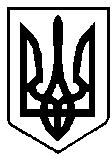 ВАРАСЬКА МІСЬКА РАДАВИКОНАВЧИЙ КОМІТЕТВАРАСЬКОЇ МІСЬКОЇ РАДИР І Ш Е Н Н Я03.01.2023								№3-ПРВ-23-1440Про функціональне навчання керівного складута фахівців Вараської міської територіальної громади, діяльність яких пов’язана з організацією і здійсненням заходів з питань цивільного захисту у 2023 роціВідповідно до статті 91 Кодексу цивільного захисту України,  Указу Президента України від 24 лютого 2022 року №64/2022 «Про введення воєнного стану в Україні» (зі змінами), постанови Кабінету Міністрів України від 23 жовтня 2013 року №819 «Про затвердження порядку проведення навчання керівного складу та фахівців, діяльність яких пов’язана з організацією і здійсненням заходів з питань цивільного захисту» (зі змінами), розпорядження голови Рівненської державної адміністрації-начальника обласної військової адміністрації від 05 грудня 2022 року №439 «Про функціональне навчання керівного складу та фахівців, діяльність яких пов’язана з організацією і здійсненням заходів з питань цивільного захисту, у навчально-методичному центрі цивільного захисту та безпеки життєдіяльності Рівненської області у 2023 році», керуючись пунктом 3 частини 1 статті 36 Закону України «Про місцеве самоврядування в Україні», виконавчий комітет Вараської міської ради:ВИРІШИВ:	1. Затвердити план комплектування слухачами навчально – методичного центру цивільного захисту та безпеки життєдіяльності Рівненської області з навчання керівного складу та фахівців, діяльність яких пов’язана з організацією і здійсненням заходів з питань цивільного захисту, на 2023 рік (далі – план комплектування) згідно з додатком.	2. Керівникам виконавчих органів Вараської міської ради, установ, організацій та підприємств громади усіх форм власності:	2.1. Забезпечити виконання плану комплектування протягом року;	2.2. Після прийняття даного рішення, спланувати та організувати об’єктову підготовку у сфері цивільного захисту працівників згідно затвердженого плану комплектування.	2.3. Відділу цивільного захисту населення управління безпеки та внутрішнього контролю виконавчого комітету Вараської міської ради інформувати Вараську районну державну адміністрацію про стан виконання плану комплектування щокварталу до 01 числа місяця, що настає за звітним періодом.	3. Визнати з таким, що втратило чинність рішення виконавчого комітету Вараської міської ради від 22.02.2022 №32-РВ-22 «Про функціональне навчання керівного складу та фахівців, діяльність яких пов’язана з організацією і здійсненням заходів з питань цивільного захисту, у навчально-методичному центрі цивільного захисту та безпеки життєдіяльності Рівненської області у 2022 році».	4. Контроль за виконанням рішення покласти на міського голову.Міський голова							Олександр МЕНЗУЛ